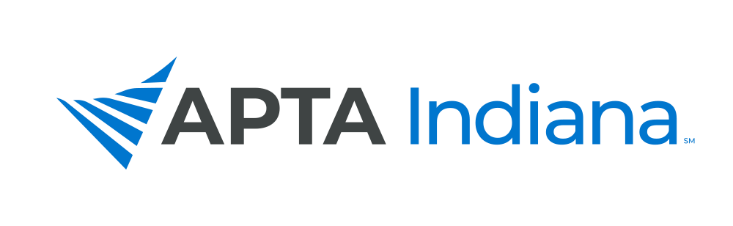 2021 STUDENT CONCLAVE SCHEDULEOCTOBER 23, 2021TimeActivity/PresentationLocation8:00 - 8:30 amSSIG Meeting (ALL Are Welcome)Call for NominationsAnnis Theatre8:30 - 9:00 amRegistrationCoffee & Pastries1st Floor Atrium9:00 - 10:00 amFind Your Why - Lydia George, PT, DPTAnnis Theatre10:00 - 11:00 amAPTA Indiana Value Presentation Annis Theatre11:00 am - NoonFuture of PT Panel Annis Theatre12:00 - 12:45 pmLunch & Exhibition HallActivitiesExhibit Hall2nd Floor Atrium12:45 - 1:45 pmScheduled Networking TimeGroup GamesNetworkingOn Campus1:45 - 3:00 pmDecathlon EventActivitiesTBDClosing & Invitation 4:00 - XXAfter Party at Books and BrewsDecathlon Award Ceremony Happy HourB&B3808 Shelby St Suite 1Indy